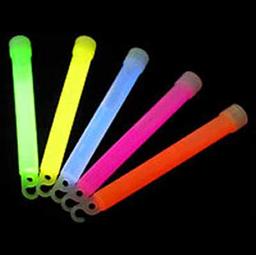 Le 23 novembre au 27 novembreBonjour Grade Five families,Reminders for the week:So fantastic seeing all those parents who were able to make it on Thursday night or Friday morning! Thank you so much for coming.Don’t forget to take a few minutes to sit down with your son or daughter with regards to their report cards.  There was a sheet attached looking for feedback from parents, but more importantly, a section for your child to fill out with their goals for the next reporting period.  This should be filled out and sent back as soon as possible along with their report card envelop. Awards Assembly on Tuesday, November 24th at 12:50 in the gymnasium. I have e-mailed parents of students who will be receiving an award this month.Reminder that Scholastic orders are due this Friday. If paying online just remember to send in the order form. Please don’t forget it is easier for me if you send in a cheque for your order made out to Scholastic Inc.    Thanks.This Friday night is our GLOW PARTY!  There will be a note coming home regarding this.Hot lunch orders are due this Friday.  We will be collecting Macaroni and Cheese for the Oromocto Food Bank this month.  Please send in a donation with your child if you wish.  Homework for the week (due at the end the  week – 23rd of November):Reading: Reading every night from their guided reading book. Spelling: Week 7 words.  Study hard!    Math: Mental Math practice.  Your child will know what to do.If you have any questions for me, please let me know by phone (357-4098) or by email (laura.mcdonald@nbed.nb.ca).  Thanks for all your support!!  									Mme McDonald 